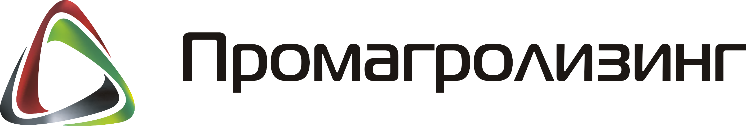 ВОПРОСНИКучастника финансовой операции юридического лица,– поставщика (продавца)Сведения указываются на дату заполнения настоящего вопросника. Все поля вопросника являются обязательными для заполнения, при не заполнении – Общество имеет право отказать в заключении договораНижеподписавшиеся подтверждают, что вся вышеприведенная информация и данные являются подлинными, соответствуют реальным фактам, дают ОАО «Промагролизинг» право получения консультаций и проверок данных и информации, заявленных в этой форме вопросника и в других документах, представленных поставщиком (продавцом), в соответствующих налоговых, финансовых, правоохранительных и иных учреждениях.Нижеподписавшиеся подтверждают, что дают согласие ОАО «Промагролизинг» на предоставление ОАО «Банк Развития Республики Беларусь» сведений, составляющих банковскую тайну, в связи с рассмотрением проекта, предложенного к финансированию.Нижеподписавшиеся подтверждают, что знают предусмотренную законодательством Республики Беларусь ответственность за предоставление заведомо ложных документов и сведений об обстоятельствах, имеющих существенное значение при заключении договора поставки (купли-продажи).Нижеподписавшиеся подтверждают, что осведомлены о том, что ОАО «Промагролизинг» вправе отказать в заключении договора поставки (купли-продажи) при предоставлении неполных/недостоверных сведений.Нижеподписавшиеся подтверждают, что осведомлены о том, что получение положительного рейтинга не является гарантией заключения договора._____________________________________               ________________________                ________________________ (наименование должности руководителя)                      (ФИО)                              (Подпись)        м.п.Главный бухгалтер                                ________________________      ________________________                                                                                                     (ФИО)                                     (Подпись)                                     Дата заполнения вопросникаСотрудник принявший и проверявший полноту вопросника                ________________________       ________________________                            (ФИО)                                                   (Подпись)                          Дата принятия»Наименование лицаполноеполноеполноеНаименование лицасокращённоесокращённоесокращённоеСведения о государственной регистрации:Сведения о государственной регистрации:Сведения о государственной регистрации:Сведения о государственной регистрации:Сведения о государственной регистрации:Сведения о государственной регистрации:Сведения о государственной регистрации:Сведения о государственной регистрации:Сведения о государственной регистрации:Сведения о государственной регистрации:Сведения о государственной регистрации:Сведения о государственной регистрации:регистрационный номеррегистрационный номеррегистрационный номеррегистрационный номеррегистрационный номеррегистрационный номеррегистрационный номердата государственной регистрациидата государственной регистрациидата государственной регистрациидата государственной регистрациидата государственной регистрациидата государственной регистрациидата государственной регистрациинаименование регистрирующего органанаименование регистрирующего органанаименование регистрирующего органанаименование регистрирующего органанаименование регистрирующего органанаименование регистрирующего органанаименование регистрирующего органаместо регистрацииместо регистрацииместо регистрацииместо регистрацииместо регистрацииместо регистрацииместо регистрацииучётный номер плательщика (УНП), для нерезидентов – иной идентификационный номеручётный номер плательщика (УНП), для нерезидентов – иной идентификационный номеручётный номер плательщика (УНП), для нерезидентов – иной идентификационный номеручётный номер плательщика (УНП), для нерезидентов – иной идентификационный номеручётный номер плательщика (УНП), для нерезидентов – иной идентификационный номеручётный номер плательщика (УНП), для нерезидентов – иной идентификационный номеручётный номер плательщика (УНП), для нерезидентов – иной идентификационный номерЮридический адресЮридический адресЮридический адресЮридический адресЮридический адресЮридический адресЮридический адресФактическийФактическийФактическийФактическийПочтовыйпочтовый индекспочтовый индексобласть/районобласть/районгород/населенный пунктгород/населенный пунктсельсоветсельсоветулицаулицадомдомкорпус/строениекорпус/строениекомната/офискомната/офис фактический и юридический адреса совпадают  почтовый и юридический адреса совпадают фактический и юридический адреса совпадают  почтовый и юридический адреса совпадают фактический и юридический адреса совпадают  почтовый и юридический адреса совпадают фактический и юридический адреса совпадают  почтовый и юридический адреса совпадают фактический и юридический адреса совпадают  почтовый и юридический адреса совпадают фактический и юридический адреса совпадают  почтовый и юридический адреса совпадают фактический и юридический адреса совпадают  почтовый и юридический адреса совпадают фактический и юридический адреса совпадают  почтовый и юридический адреса совпадают фактический и юридический адреса совпадают  почтовый и юридический адреса совпадают фактический и юридический адреса совпадают  почтовый и юридический адреса совпадают фактический и юридический адреса совпадают  почтовый и юридический адреса совпадают фактический и юридический адреса совпадают  почтовый и юридический адреса совпадаютПоставщик (продавец) является по отношению к реализуемой продукции:Поставщик (продавец) является по отношению к реализуемой продукции:Поставщик (продавец) является по отношению к реализуемой продукции:Поставщик (продавец) является по отношению к реализуемой продукции:Поставщик (продавец) является по отношению к реализуемой продукции: Производителем; Официальным дилером (представителем, дистрибьютером) организаций-производителей на территории Республики Беларусь;2 Организацией, осуществляющей реализацию продукции на территории Республики Беларусь, учредителем которой является организация-производитель реализуемой продукции;  Иное, не подходящее к предыдущим трём пунктам (указать) Производителем; Официальным дилером (представителем, дистрибьютером) организаций-производителей на территории Республики Беларусь;2 Организацией, осуществляющей реализацию продукции на территории Республики Беларусь, учредителем которой является организация-производитель реализуемой продукции;  Иное, не подходящее к предыдущим трём пунктам (указать) Производителем; Официальным дилером (представителем, дистрибьютером) организаций-производителей на территории Республики Беларусь;2 Организацией, осуществляющей реализацию продукции на территории Республики Беларусь, учредителем которой является организация-производитель реализуемой продукции;  Иное, не подходящее к предыдущим трём пунктам (указать) Производителем; Официальным дилером (представителем, дистрибьютером) организаций-производителей на территории Республики Беларусь;2 Организацией, осуществляющей реализацию продукции на территории Республики Беларусь, учредителем которой является организация-производитель реализуемой продукции;  Иное, не подходящее к предыдущим трём пунктам (указать) Производителем; Официальным дилером (представителем, дистрибьютером) организаций-производителей на территории Республики Беларусь;2 Организацией, осуществляющей реализацию продукции на территории Республики Беларусь, учредителем которой является организация-производитель реализуемой продукции;  Иное, не подходящее к предыдущим трём пунктам (указать) Производителем; Официальным дилером (представителем, дистрибьютером) организаций-производителей на территории Республики Беларусь;2 Организацией, осуществляющей реализацию продукции на территории Республики Беларусь, учредителем которой является организация-производитель реализуемой продукции;  Иное, не подходящее к предыдущим трём пунктам (указать) Производителем; Официальным дилером (представителем, дистрибьютером) организаций-производителей на территории Республики Беларусь;2 Организацией, осуществляющей реализацию продукции на территории Республики Беларусь, учредителем которой является организация-производитель реализуемой продукции;  Иное, не подходящее к предыдущим трём пунктам (указать)Размер уставного фонда:Размер уставного фонда:Размер уставного фонда:Размер уставного фонда:Размер уставного фонда: Состав учредителей и доли их участия в капитале предприятия Состав учредителей и доли их участия в капитале предприятия Состав учредителей и доли их участия в капитале предприятия Состав учредителей и доли их участия в капитале предприятия Состав учредителей и доли их участия в капитале предприятия Состав учредителей и доли их участия в капитале предприятия Состав учредителей и доли их участия в капитале предприятия Состав учредителей и доли их участия в капитале предприятия Состав учредителей и доли их участия в капитале предприятия Состав учредителей и доли их участия в капитале предприятия Состав учредителей и доли их участия в капитале предприятия Состав учредителей и доли их участия в капитале предприятияКлючевые лица, которым в установленном порядке предоставлено право действовать от имени организации:Ключевые лица, которым в установленном порядке предоставлено право действовать от имени организации:Ключевые лица, которым в установленном порядке предоставлено право действовать от имени организации:Ключевые лица, которым в установленном порядке предоставлено право действовать от имени организации:Ключевые лица, которым в установленном порядке предоставлено право действовать от имени организации:Ключевые лица, которым в установленном порядке предоставлено право действовать от имени организации:Ключевые лица, которым в установленном порядке предоставлено право действовать от имени организации:Ключевые лица, которым в установленном порядке предоставлено право действовать от имени организации:Ключевые лица, которым в установленном порядке предоставлено право действовать от имени организации:Ключевые лица, которым в установленном порядке предоставлено право действовать от имени организации:Ключевые лица, которым в установленном порядке предоставлено право действовать от имени организации:Ключевые лица, которым в установленном порядке предоставлено право действовать от имени организации:Руководитель:Руководитель:Руководитель:Руководитель:Руководитель:Руководитель:Руководитель:Руководитель:Руководитель:Руководитель:Руководитель:Руководитель:Функция управления организацией передана иному юридическому лицу (управляющей организации) или индивидуальному предпринимателю                                                                                 нет  да   								                                  (если да, заполните таблицу)Функция управления организацией передана иному юридическому лицу (управляющей организации) или индивидуальному предпринимателю                                                                                 нет  да   								                                  (если да, заполните таблицу)Функция управления организацией передана иному юридическому лицу (управляющей организации) или индивидуальному предпринимателю                                                                                 нет  да   								                                  (если да, заполните таблицу)Функция управления организацией передана иному юридическому лицу (управляющей организации) или индивидуальному предпринимателю                                                                                 нет  да   								                                  (если да, заполните таблицу)Функция управления организацией передана иному юридическому лицу (управляющей организации) или индивидуальному предпринимателю                                                                                 нет  да   								                                  (если да, заполните таблицу)Функция управления организацией передана иному юридическому лицу (управляющей организации) или индивидуальному предпринимателю                                                                                 нет  да   								                                  (если да, заполните таблицу)Функция управления организацией передана иному юридическому лицу (управляющей организации) или индивидуальному предпринимателю                                                                                 нет  да   								                                  (если да, заполните таблицу)Функция управления организацией передана иному юридическому лицу (управляющей организации) или индивидуальному предпринимателю                                                                                 нет  да   								                                  (если да, заполните таблицу)Функция управления организацией передана иному юридическому лицу (управляющей организации) или индивидуальному предпринимателю                                                                                 нет  да   								                                  (если да, заполните таблицу)Функция управления организацией передана иному юридическому лицу (управляющей организации) или индивидуальному предпринимателю                                                                                 нет  да   								                                  (если да, заполните таблицу)Функция управления организацией передана иному юридическому лицу (управляющей организации) или индивидуальному предпринимателю                                                                                 нет  да   								                                  (если да, заполните таблицу)Функция управления организацией передана иному юридическому лицу (управляющей организации) или индивидуальному предпринимателю                                                                                 нет  да   								                                  (если да, заполните таблицу)Главный бухгалтер 					 		                                нет  есть   							                                           (если есть, заполните таблицу) Функция управления бухгалтерским учетом передана другой организации или индивидуальному предпринимателю                                                                                                                                                     нет  да   (если да, заполните таблицу) Главный бухгалтер 					 		                                нет  есть   							                                           (если есть, заполните таблицу) Функция управления бухгалтерским учетом передана другой организации или индивидуальному предпринимателю                                                                                                                                                     нет  да   (если да, заполните таблицу) Главный бухгалтер 					 		                                нет  есть   							                                           (если есть, заполните таблицу) Функция управления бухгалтерским учетом передана другой организации или индивидуальному предпринимателю                                                                                                                                                     нет  да   (если да, заполните таблицу) Главный бухгалтер 					 		                                нет  есть   							                                           (если есть, заполните таблицу) Функция управления бухгалтерским учетом передана другой организации или индивидуальному предпринимателю                                                                                                                                                     нет  да   (если да, заполните таблицу) Главный бухгалтер 					 		                                нет  есть   							                                           (если есть, заполните таблицу) Функция управления бухгалтерским учетом передана другой организации или индивидуальному предпринимателю                                                                                                                                                     нет  да   (если да, заполните таблицу) Главный бухгалтер 					 		                                нет  есть   							                                           (если есть, заполните таблицу) Функция управления бухгалтерским учетом передана другой организации или индивидуальному предпринимателю                                                                                                                                                     нет  да   (если да, заполните таблицу) Главный бухгалтер 					 		                                нет  есть   							                                           (если есть, заполните таблицу) Функция управления бухгалтерским учетом передана другой организации или индивидуальному предпринимателю                                                                                                                                                     нет  да   (если да, заполните таблицу) Главный бухгалтер 					 		                                нет  есть   							                                           (если есть, заполните таблицу) Функция управления бухгалтерским учетом передана другой организации или индивидуальному предпринимателю                                                                                                                                                     нет  да   (если да, заполните таблицу) Главный бухгалтер 					 		                                нет  есть   							                                           (если есть, заполните таблицу) Функция управления бухгалтерским учетом передана другой организации или индивидуальному предпринимателю                                                                                                                                                     нет  да   (если да, заполните таблицу) Главный бухгалтер 					 		                                нет  есть   							                                           (если есть, заполните таблицу) Функция управления бухгалтерским учетом передана другой организации или индивидуальному предпринимателю                                                                                                                                                     нет  да   (если да, заполните таблицу) Главный бухгалтер 					 		                                нет  есть   							                                           (если есть, заполните таблицу) Функция управления бухгалтерским учетом передана другой организации или индивидуальному предпринимателю                                                                                                                                                     нет  да   (если да, заполните таблицу) Главный бухгалтер 					 		                                нет  есть   							                                           (если есть, заполните таблицу) Функция управления бухгалтерским учетом передана другой организации или индивидуальному предпринимателю                                                                                                                                                     нет  да   (если да, заполните таблицу) Сведения о бенефициарных  владельцах, лицах, которые имеют право давать обязательные для организации указания либо иным образом имеют возможность определять её действия (для физических лиц резидентов РБ – Ф.И.О., дата и место рождения, место жительства и (или) место пребывания, идентификационный номер. № паспорта, когда и кем выдан; для физических лиц – нерезидентов РБ - № паспорта, кем и когда выдан).Заполняется на основании п.6 (расписываются учредители с долей 10 и более %): - если учредитель физлицо – дублируется в данном пункте;- если учредитель организация – раскрываются в свою очередь ее учредители до физлиц, стоящих в конце цепочки из организаций-владельцев (пример ЮЛ1, доля ←ЮЛ2, доля←ЮЛ3, доля ←физлицо, доля). При невозможности достоверного установления бенефициарного владельца, данный пункт заполняется сведениями о лице, осуществляющем функции единоличного исполнительного органа клиента-организации (указывается ФИО, если лицом, осуществляющем функции единоличного исполнительного органа является руководитель), либо лице, возглавляющем ее коллегиальный исполнительный орган.Сведения о бенефициарных  владельцах, лицах, которые имеют право давать обязательные для организации указания либо иным образом имеют возможность определять её действия (для физических лиц резидентов РБ – Ф.И.О., дата и место рождения, место жительства и (или) место пребывания, идентификационный номер. № паспорта, когда и кем выдан; для физических лиц – нерезидентов РБ - № паспорта, кем и когда выдан).Заполняется на основании п.6 (расписываются учредители с долей 10 и более %): - если учредитель физлицо – дублируется в данном пункте;- если учредитель организация – раскрываются в свою очередь ее учредители до физлиц, стоящих в конце цепочки из организаций-владельцев (пример ЮЛ1, доля ←ЮЛ2, доля←ЮЛ3, доля ←физлицо, доля). При невозможности достоверного установления бенефициарного владельца, данный пункт заполняется сведениями о лице, осуществляющем функции единоличного исполнительного органа клиента-организации (указывается ФИО, если лицом, осуществляющем функции единоличного исполнительного органа является руководитель), либо лице, возглавляющем ее коллегиальный исполнительный орган.Сведения о бенефициарных  владельцах, лицах, которые имеют право давать обязательные для организации указания либо иным образом имеют возможность определять её действия (для физических лиц резидентов РБ – Ф.И.О., дата и место рождения, место жительства и (или) место пребывания, идентификационный номер. № паспорта, когда и кем выдан; для физических лиц – нерезидентов РБ - № паспорта, кем и когда выдан).Заполняется на основании п.6 (расписываются учредители с долей 10 и более %): - если учредитель физлицо – дублируется в данном пункте;- если учредитель организация – раскрываются в свою очередь ее учредители до физлиц, стоящих в конце цепочки из организаций-владельцев (пример ЮЛ1, доля ←ЮЛ2, доля←ЮЛ3, доля ←физлицо, доля). При невозможности достоверного установления бенефициарного владельца, данный пункт заполняется сведениями о лице, осуществляющем функции единоличного исполнительного органа клиента-организации (указывается ФИО, если лицом, осуществляющем функции единоличного исполнительного органа является руководитель), либо лице, возглавляющем ее коллегиальный исполнительный орган.Сведения о бенефициарных  владельцах, лицах, которые имеют право давать обязательные для организации указания либо иным образом имеют возможность определять её действия (для физических лиц резидентов РБ – Ф.И.О., дата и место рождения, место жительства и (или) место пребывания, идентификационный номер. № паспорта, когда и кем выдан; для физических лиц – нерезидентов РБ - № паспорта, кем и когда выдан).Заполняется на основании п.6 (расписываются учредители с долей 10 и более %): - если учредитель физлицо – дублируется в данном пункте;- если учредитель организация – раскрываются в свою очередь ее учредители до физлиц, стоящих в конце цепочки из организаций-владельцев (пример ЮЛ1, доля ←ЮЛ2, доля←ЮЛ3, доля ←физлицо, доля). При невозможности достоверного установления бенефициарного владельца, данный пункт заполняется сведениями о лице, осуществляющем функции единоличного исполнительного органа клиента-организации (указывается ФИО, если лицом, осуществляющем функции единоличного исполнительного органа является руководитель), либо лице, возглавляющем ее коллегиальный исполнительный орган.Сведения о бенефициарных  владельцах, лицах, которые имеют право давать обязательные для организации указания либо иным образом имеют возможность определять её действия (для физических лиц резидентов РБ – Ф.И.О., дата и место рождения, место жительства и (или) место пребывания, идентификационный номер. № паспорта, когда и кем выдан; для физических лиц – нерезидентов РБ - № паспорта, кем и когда выдан).Заполняется на основании п.6 (расписываются учредители с долей 10 и более %): - если учредитель физлицо – дублируется в данном пункте;- если учредитель организация – раскрываются в свою очередь ее учредители до физлиц, стоящих в конце цепочки из организаций-владельцев (пример ЮЛ1, доля ←ЮЛ2, доля←ЮЛ3, доля ←физлицо, доля). При невозможности достоверного установления бенефициарного владельца, данный пункт заполняется сведениями о лице, осуществляющем функции единоличного исполнительного органа клиента-организации (указывается ФИО, если лицом, осуществляющем функции единоличного исполнительного органа является руководитель), либо лице, возглавляющем ее коллегиальный исполнительный орган.Сведения о бенефициарных  владельцах, лицах, которые имеют право давать обязательные для организации указания либо иным образом имеют возможность определять её действия (для физических лиц резидентов РБ – Ф.И.О., дата и место рождения, место жительства и (или) место пребывания, идентификационный номер. № паспорта, когда и кем выдан; для физических лиц – нерезидентов РБ - № паспорта, кем и когда выдан).Заполняется на основании п.6 (расписываются учредители с долей 10 и более %): - если учредитель физлицо – дублируется в данном пункте;- если учредитель организация – раскрываются в свою очередь ее учредители до физлиц, стоящих в конце цепочки из организаций-владельцев (пример ЮЛ1, доля ←ЮЛ2, доля←ЮЛ3, доля ←физлицо, доля). При невозможности достоверного установления бенефициарного владельца, данный пункт заполняется сведениями о лице, осуществляющем функции единоличного исполнительного органа клиента-организации (указывается ФИО, если лицом, осуществляющем функции единоличного исполнительного органа является руководитель), либо лице, возглавляющем ее коллегиальный исполнительный орган.Структура органов управления, фамилия, собственное имя, отчество, идентификационный номер лица, возглавляющего коллегиальный исполнительный орган (согласно устава предприятия).Структура органов управления, фамилия, собственное имя, отчество, идентификационный номер лица, возглавляющего коллегиальный исполнительный орган (согласно устава предприятия).Структура органов управления, фамилия, собственное имя, отчество, идентификационный номер лица, возглавляющего коллегиальный исполнительный орган (согласно устава предприятия).Структура органов управления, фамилия, собственное имя, отчество, идентификационный номер лица, возглавляющего коллегиальный исполнительный орган (согласно устава предприятия).Структура органов управления, фамилия, собственное имя, отчество, идентификационный номер лица, возглавляющего коллегиальный исполнительный орган (согласно устава предприятия).Структура органов управления, фамилия, собственное имя, отчество, идентификационный номер лица, возглавляющего коллегиальный исполнительный орган (согласно устава предприятия).Структура органов управления, фамилия, собственное имя, отчество, идентификационный номер лица, возглавляющего коллегиальный исполнительный орган (согласно устава предприятия).Структура органов управления, фамилия, собственное имя, отчество, идентификационный номер лица, возглавляющего коллегиальный исполнительный орган (согласно устава предприятия).Структура органов управления, фамилия, собственное имя, отчество, идентификационный номер лица, возглавляющего коллегиальный исполнительный орган (согласно устава предприятия).Структура органов управления, фамилия, собственное имя, отчество, идентификационный номер лица, возглавляющего коллегиальный исполнительный орган (согласно устава предприятия).Структура органов управления, фамилия, собственное имя, отчество, идентификационный номер лица, возглавляющего коллегиальный исполнительный орган (согласно устава предприятия).Структура органов управления, фамилия, собственное имя, отчество, идентификационный номер лица, возглавляющего коллегиальный исполнительный орган (согласно устава предприятия).Наименование органа управления:(отметьте  орган (органы) организации)Наименование органа управления:(отметьте  орган (органы) организации)Наименование органа управления:(отметьте  орган (органы) организации)Наименование органа управления:(отметьте  орган (органы) организации)Наименование органа управления:(отметьте  орган (органы) организации)Наименование органа управления:(отметьте  орган (органы) организации)Наименование органа управления:(отметьте  орган (органы) организации)фамилия, собственное имя, отчество, должность и идентификационный номер лица, возглавляющего коллегиальный исполнительный органфамилия, собственное имя, отчество, должность и идентификационный номер лица, возглавляющего коллегиальный исполнительный органфамилия, собственное имя, отчество, должность и идентификационный номер лица, возглавляющего коллегиальный исполнительный органфамилия, собственное имя, отчество, должность и идентификационный номер лица, возглавляющего коллегиальный исполнительный органфамилия, собственное имя, отчество, должность и идентификационный номер лица, возглавляющего коллегиальный исполнительный органОбщее собрание акционеровОбщее собрание акционеровОбщее собрание акционеровОбщее собрание акционеровОбщее собрание акционеровОбщее собрание акционеровОбщее собрание акционеровНаблюдательный совет / Совет директоров Наблюдательный совет / Совет директоров Наблюдательный совет / Совет директоров Наблюдательный совет / Совет директоров Наблюдательный совет / Совет директоров Наблюдательный совет / Совет директоров Наблюдательный совет / Совет директоров Правление / ДирекцияПравление / ДирекцияПравление / ДирекцияПравление / ДирекцияПравление / ДирекцияПравление / ДирекцияПравление / ДирекцияЕдиноличный исполнительный орган (например, генеральный директор)Единоличный исполнительный орган (например, генеральный директор)Единоличный исполнительный орган (например, генеральный директор)Единоличный исполнительный орган (например, генеральный директор)Единоличный исполнительный орган (например, генеральный директор)Единоличный исполнительный орган (например, генеральный директор)Единоличный исполнительный орган (например, генеральный директор)Ревизор или ревизионная комиссияРевизор или ревизионная комиссияРевизор или ревизионная комиссияРевизор или ревизионная комиссияРевизор или ревизионная комиссияРевизор или ревизионная комиссияРевизор или ревизионная комиссияИной орган управления (укажите какой)Иной орган управления (укажите какой)Иной орган управления (укажите какой)Иной орган управления (укажите какой)Иной орган управления (укажите какой)Иной орган управления (укажите какой)Иной орган управления (укажите какой)Является ли предприятие дочерним, филиалом, представительством? Входит-ли предприятие в холдинг? Входит-ли предприятие в группу компаний?Является ли предприятие дочерним, филиалом, представительством? Входит-ли предприятие в холдинг? Входит-ли предприятие в группу компаний?Является ли предприятие дочерним, филиалом, представительством? Входит-ли предприятие в холдинг? Входит-ли предприятие в группу компаний?Является ли предприятие дочерним, филиалом, представительством? Входит-ли предприятие в холдинг? Входит-ли предприятие в группу компаний?Является ли предприятие дочерним, филиалом, представительством? Входит-ли предприятие в холдинг? Входит-ли предприятие в группу компаний?Является ли предприятие дочерним, филиалом, представительством? Входит-ли предприятие в холдинг? Входит-ли предприятие в группу компаний?Является ли предприятие дочерним, филиалом, представительством? Входит-ли предприятие в холдинг? Входит-ли предприятие в группу компаний?нет         да , если да, то указать (одно из представленных):- наименование, УНП (ИНН), регистрационный номер, дата регистрации, наименование регистрирующего органа, место нахождения, Ф.И.О руководителя, Ф.И.О главного бухгалтера, учредители с долей более 10%;- наименование холдинга, управляющую компанию холдинга (наименование, УНП (ИНН)), организации, входящие в холдинг (наименование, УНП (ИНН));- состав группы  (наименование организаций, УНП (ИНН)нет         да , если да, то указать (одно из представленных):- наименование, УНП (ИНН), регистрационный номер, дата регистрации, наименование регистрирующего органа, место нахождения, Ф.И.О руководителя, Ф.И.О главного бухгалтера, учредители с долей более 10%;- наименование холдинга, управляющую компанию холдинга (наименование, УНП (ИНН)), организации, входящие в холдинг (наименование, УНП (ИНН));- состав группы  (наименование организаций, УНП (ИНН)нет         да , если да, то указать (одно из представленных):- наименование, УНП (ИНН), регистрационный номер, дата регистрации, наименование регистрирующего органа, место нахождения, Ф.И.О руководителя, Ф.И.О главного бухгалтера, учредители с долей более 10%;- наименование холдинга, управляющую компанию холдинга (наименование, УНП (ИНН)), организации, входящие в холдинг (наименование, УНП (ИНН));- состав группы  (наименование организаций, УНП (ИНН)нет         да , если да, то указать (одно из представленных):- наименование, УНП (ИНН), регистрационный номер, дата регистрации, наименование регистрирующего органа, место нахождения, Ф.И.О руководителя, Ф.И.О главного бухгалтера, учредители с долей более 10%;- наименование холдинга, управляющую компанию холдинга (наименование, УНП (ИНН)), организации, входящие в холдинг (наименование, УНП (ИНН));- состав группы  (наименование организаций, УНП (ИНН)нет         да , если да, то указать (одно из представленных):- наименование, УНП (ИНН), регистрационный номер, дата регистрации, наименование регистрирующего органа, место нахождения, Ф.И.О руководителя, Ф.И.О главного бухгалтера, учредители с долей более 10%;- наименование холдинга, управляющую компанию холдинга (наименование, УНП (ИНН)), организации, входящие в холдинг (наименование, УНП (ИНН));- состав группы  (наименование организаций, УНП (ИНН)Сведения об организациях, способных прямо и (или) косвенно (через иные организации) определять решения Вашей организации или оказывать влияние на их принятие Вашей организацией, а также об организациях, на принятие решений которыми Ваша организация оказывает такое влияние:Сведения об организациях, способных прямо и (или) косвенно (через иные организации) определять решения Вашей организации или оказывать влияние на их принятие Вашей организацией, а также об организациях, на принятие решений которыми Ваша организация оказывает такое влияние:Сведения об организациях, способных прямо и (или) косвенно (через иные организации) определять решения Вашей организации или оказывать влияние на их принятие Вашей организацией, а также об организациях, на принятие решений которыми Ваша организация оказывает такое влияние:Сведения об организациях, способных прямо и (или) косвенно (через иные организации) определять решения Вашей организации или оказывать влияние на их принятие Вашей организацией, а также об организациях, на принятие решений которыми Ваша организация оказывает такое влияние:Сведения об организациях, способных прямо и (или) косвенно (через иные организации) определять решения Вашей организации или оказывать влияние на их принятие Вашей организацией, а также об организациях, на принятие решений которыми Ваша организация оказывает такое влияние:Сведения об организациях, способных прямо и (или) косвенно (через иные организации) определять решения Вашей организации или оказывать влияние на их принятие Вашей организацией, а также об организациях, на принятие решений которыми Ваша организация оказывает такое влияние:Сведения об организациях, способных прямо и (или) косвенно (через иные организации) определять решения Вашей организации или оказывать влияние на их принятие Вашей организацией, а также об организациях, на принятие решений которыми Ваша организация оказывает такое влияние:нет         есть   , если да – то указать сведения об этих организациях (наименование организации, тип влияния (общая долевая собственность или иной тип зависимой организации), УНП (ИНН), место нахождения/ регистрации):нет         есть   , если да – то указать сведения об этих организациях (наименование организации, тип влияния (общая долевая собственность или иной тип зависимой организации), УНП (ИНН), место нахождения/ регистрации):нет         есть   , если да – то указать сведения об этих организациях (наименование организации, тип влияния (общая долевая собственность или иной тип зависимой организации), УНП (ИНН), место нахождения/ регистрации):нет         есть   , если да – то указать сведения об этих организациях (наименование организации, тип влияния (общая долевая собственность или иной тип зависимой организации), УНП (ИНН), место нахождения/ регистрации):нет         есть   , если да – то указать сведения об этих организациях (наименование организации, тип влияния (общая долевая собственность или иной тип зависимой организации), УНП (ИНН), место нахождения/ регистрации):14.Номера контактных телефонов:Номера контактных телефонов:Номера контактных телефонов:Номера контактных телефонов:Номера контактных телефонов:Номера контактных телефонов:Номера контактных телефонов:Номера контактных телефонов:Номера контактных телефонов:Номера контактных телефонов:Номера контактных телефонов:Номера контактных телефонов:14.Сотрудник, ответственный за взаимодействие с ОАО «Промагролизинг»Сотрудник, ответственный за взаимодействие с ОАО «Промагролизинг»Сотрудник, ответственный за взаимодействие с ОАО «Промагролизинг»Сотрудник, ответственный за взаимодействие с ОАО «Промагролизинг»Сотрудник, ответственный за взаимодействие с ОАО «Промагролизинг»Сотрудник, ответственный за взаимодействие с ОАО «Промагролизинг»Сотрудник, ответственный за взаимодействие с ОАО «Промагролизинг»Ф.И.О._______________________________, должность:____________________________Ф.И.О._______________________________, должность:____________________________Ф.И.О._______________________________, должность:____________________________Ф.И.О._______________________________, должность:____________________________Ф.И.О._______________________________, должность:____________________________14.Сотрудник, ответственный за взаимодействие с ОАО «Промагролизинг»Сотрудник, ответственный за взаимодействие с ОАО «Промагролизинг»Сотрудник, ответственный за взаимодействие с ОАО «Промагролизинг»Сотрудник, ответственный за взаимодействие с ОАО «Промагролизинг»Сотрудник, ответственный за взаимодействие с ОАО «Промагролизинг»Сотрудник, ответственный за взаимодействие с ОАО «Промагролизинг»Сотрудник, ответственный за взаимодействие с ОАО «Промагролизинг»Моб.                                Моб.                                Раб.Раб.Раб.  15.Данные о средней численности работников на последнюю отчетную датуДанные о средней численности работников на последнюю отчетную датуДанные о средней численности работников на последнюю отчетную датуДанные о средней численности работников на последнюю отчетную датуДанные о средней численности работников на последнюю отчетную датуДанные о средней численности работников на последнюю отчетную датуДанные о средней численности работников на последнюю отчетную датуПо состоянию на ___ . ____. 20__ г. составляет - __________По состоянию на ___ . ____. 20__ г. составляет - __________По состоянию на ___ . ____. 20__ г. составляет - __________По состоянию на ___ . ____. 20__ г. составляет - __________По состоянию на ___ . ____. 20__ г. составляет - __________16.Сведения о текущих (расчётных) счетах, открытых в банкахСведения о текущих (расчётных) счетах, открытых в банкахСведения о текущих (расчётных) счетах, открытых в банкахСведения о текущих (расчётных) счетах, открытых в банкахСведения о текущих (расчётных) счетах, открытых в банкахСведения о текущих (расчётных) счетах, открытых в банкахСведения о текущих (расчётных) счетах, открытых в банкахСведения о текущих (расчётных) счетах, открытых в банкахСведения о текущих (расчётных) счетах, открытых в банкахСведения о текущих (расчётных) счетах, открытых в банкахСведения о текущих (расчётных) счетах, открытых в банкахСведения о текущих (расчётных) счетах, открытых в банках16.НаименованиеНаименованиеНаименованиеКод банкаКод банкаКод банкаКод банкаКод банкаНомер счетаНомер счетаВалюта счетаВалюта счета16.16.17.Сведения о том, имели ли место факты привлечения к уголовной ответственности учредителей (участников) и (или) руководителей предприятия Сведения о том, имели ли место факты привлечения к уголовной ответственности учредителей (участников) и (или) руководителей предприятия Сведения о том, имели ли место факты привлечения к уголовной ответственности учредителей (участников) и (или) руководителей предприятия Сведения о том, имели ли место факты привлечения к уголовной ответственности учредителей (участников) и (или) руководителей предприятия Сведения о том, имели ли место факты привлечения к уголовной ответственности учредителей (участников) и (или) руководителей предприятия Сведения о том, имели ли место факты привлечения к уголовной ответственности учредителей (участников) и (или) руководителей предприятия Сведения о том, имели ли место факты привлечения к уголовной ответственности учредителей (участников) и (или) руководителей предприятия нет         да      нет         да      нет         да      нет         да      нет         да      18.Контактные данные организации:Контактные данные организации:Контактные данные организации:Контактные данные организации:Контактные данные организации:Контактные данные организации:Контактные данные организации:18.телефонтелефонтелефонтелефонтелефонтелефонтелефон18.e-mail:e-mail:e-mail:e-mail:e-mail:e-mail:e-mail:18.адрес сайта в интернете (при наличии)адрес сайта в интернете (при наличии)адрес сайта в интернете (при наличии)адрес сайта в интернете (при наличии)адрес сайта в интернете (при наличии)адрес сайта в интернете (при наличии)адрес сайта в интернете (при наличии)«»20__ год«»20__ год